«Я благодарен архивистам за их самоотверженный труд».Интервью руководителя Росархива А.Н. АртизоваОпубликовано в журнале «Отечественные архивы» № 1 (2018) 1 июня исполняется 100 лет государственной архивной службе России. За этот период государственная система управления архивным делом имела разную подчиненность: с 1 июня 1918 г. – Наркомпросу; с 30 января 1922 г. – ВЦИК–ЦИК СССР; с 16 апреля 1938 г. – Наркомату–Министерству внутренних дел; с 13 января 1960 г. – правительству; с 4 марта 2004 г. – Министерству культуры и наконец с 4 апреля 2016 г. – Президенту Российской Федерации. О достижениях, проблемах и перспективах развития отрасли размышляет руководитель Федерального архивного агентства, доктор исторических наук Андрей Николаевич Артизов.
А.Н. Артизов
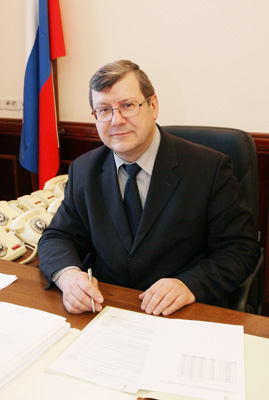 – Андрей Николаевич, как бы Вы охарактеризовали путь, пройденный государственной архивной службой России за сто лет?– 100-летний юбилей государственной архивной службы России – это условная дата. История отечественных архивов уходит в глубь веков. Как известно, начало государственной архивной службе положили реформы Петра Великого. Тогда же в русский язык вошло само слово «архив». Самостоятельный орган управления архивным делом, а именно, Главное управление архивным делом при Наркомпросе РСФСР, впервые был создан после революции 1917 г. на основании декрета РСФСР «О реорганизации и централизации архивного дела в Российской Социалистической Федеративной Советской Республике» от 1 июня 1918 г. Эта дата стала считаться днем рождения отечественной архивной службы.Если говорить об оценке пути, то, несмотря на все революции и потрясения, которые испытала наша страна в XX в., российские архивисты сохранили национальную память и превратились в ее настоящих хранителей. Свидетельством авторитета архивной службы и профессионализма ее сотрудников является то, что накануне юбилея мы были подчинены непосредственно главе государства. Для меня смысл празднования юбилея не столько в углублении в прошлое и переосмыслении пройденного пути, сколько в трезвой точной оценке современного состояния архивного дела и верном понимании задач будущего с тем, чтобы развитие архивов продолжалось максимально эффективно.– Какие же из задач сегодня являются первостепенными?– Напомню, что на Совете по архивному делу при Федеральном архивном агентстве, состоявшемся в октябре 2012 г. в подмосковном Левкове, практически единогласно была одобрена Концепция развития архивного дела в Российской Федерации на период до 2020 г., целью которой является приведение деятельности российских архивов в соответствие с потребностями и нуждами современного информационного общества. Именно в ней сформулированы наши ключевые задачи: сохранение действующей трехуровневой системы федеральных, региональных и муниципальных архивов (изменения должны происходить лишь в связи с уточнением границ административно-территориальных образований и оптимизацией структуры соответствующих администраций); модернизация сложившейся в основном в советское время инфраструктуры архивов; установление на общегосударственном уровне единых принципов унификации и стандартизации документации, в том числе существующей только в электронном виде; интеграция архивов в систему электронного правительства, создание условий для работы с электронными документами.Немало уже удалось сделать. Так, система российских архивов в целом сохранена и стабильна: на 1 января 2017 г. это 16 федеральных (к пятнадцати прибавился один федеральный архив в Самаре за счет преобразования филиала Российского государственного архива научно-технической документации), 169 региональных и 2064 муниципальных архива, количество последних последовательно растет.Что касается модернизации инфраструктуры, то за последние пять лет при поддержке федерального бюджета введены в эксплуатацию новые здания государственных архивов Смоленской, Калужской, Ульяновской областей, завершено строительство и скоро будет введено в эксплуатацию здание Государственного архива в Севастополе. Усилиями региональных властей построены архивные здания в Чувашской Республике и Санкт-Петербурге. В этом году предстоит ввести в строй новые архивные комплексы в Республике Адыгея и Саратовской области и уже построенное здание в Новгородской области. Как никогда много сделано для технического переоснащения федеральных архивов, главным образом в плане обеспечения безопасности хранения документов. Так, начиная с 2000-х гг. количество деревянных стеллажей в них сократилось более чем вдвое, в результате хранилища федеральных архивов на 90 % обеспечены металлическими стеллажами. Совсем свежий пример: Российский государственный архив литературы и искусства впервые за всю его историю в январе текущего года запустил современную систему автоматического пожаротушения.Задача по разработке единых принципов унификации и стандартизации документации, в том числе создаваемой в электронном виде, в процессе решения. Готовятся новые редакции перечней типовой управленческой документации и документов кредитных организаций, их внедрение обеспечит дальнейшую оптимизацию видов и сокращение сроков хранения документов, как это уже сделано для документов по личному составу.В интеграции архивов в систему электронного правительства прорывных достижений пока нет, но есть конкретные результаты. Повсеместно ведется программный комплекс «Архивный фонд», оцифровываются научно-справочный аппарат к документам и сами документы, налажено электронное взаимодействие с Пенсионным фондом России и его отделениями, автоматизируется процесс исполнения запросов пользователей. Будущее связываем с включением архивов в государственную программу «Информационное общество (2011–2020 годы)». 18 декабря 2017 г. Правительственная комиссия по использованию информационных технологий для улучшения качества жизни и условий ведения предпринимательской деятельности утвердила План мероприятий по направлению «Нормативное регулирование» программы «Цифровая экономика». В соответствии с ним Росархиву и ряду министерств и ведомств поручено внести изменения в федеральные законы «Об архивном деле в Российской Федерации», «Об обязательном экземпляре документов», «Об информации, информационных технологиях и о защите информации» и иные нормативные правовые акты в части уточнения понятия электронного документа, определения процедур его хранения и использования. Иными словами, работа по формированию полноценной нормативной правовой базы, регламентирующей создание, хранение и использование электронных документов в процессе делопроизводства и в архивах, будет активизирована.– Руководством Росархива большое внимание уделяется повышению доступности документального наследия. Какие проекты и инициативы в этом направлении реализуются?– Действительно, для расширения доступа сделано немало. Развивается общеотраслевой портал «Архивы России», уже два года действует его модернизированная версия. На 1 января 2017 г. там размещена информация о составе и содержании 905 851 фонда отечественных государственных и муниципальных архивов из хранящихся в них 1 001 809, что составляет 90 % от общего количества.Только за прошлый год на портале и официальном сайте Росархива размещены интернет-проекты, включающие электронные образы архивных документов: «Связи России с афонскими монастырями в XVI–XIX вв.» (внешняя ссылка), «Советский спутник – первый в мире!» (внешняя ссылка) (к 60-летию запуска Первого искусственного спутника Земли); пополнены интернет-проект «Архивы – школе» (внешняя ссылка) (о реформах 1860-х гг. в Российской империи, Первой мировой и Гражданской войнах), сайт «Победа. 1941–1945» (внешняя ссылка), информационный портал «Документы советской эпохи» (внешняя ссылка). Востребованность этих информационных ресурсов подтверждает статистика: почти 4 млн обращений пользователей по результатам года.Планы на будущее в этой сфере не менее масштабны. Предстоит на основе общеотраслевых программных комплексов «Архивный фонд», «Фондовый каталог» и «Центральный фондовый каталог», баз данных о местах хранения документов по личному составу и электронных путеводителей по архивам создать единую общероссийскую архивно-информационную систему, обеспечивающую онлайн-доступ ко всем основным справочникам о составе и содержании архивных документов и к описаниям архивных фондов с возможностью их автоматизированного поиска, а также к оцифрованным документам, пользующимся высоким спросом. В этих целях активно продолжается разработка информационной системы удаленного использования копий архивных документов и справочно-поисковых средств к ним, в том числе на возмездной основе, – так называемого виртуального читального зала.Расширение доступа к архивным документам и создание комфортных условий для пользователей – наша приоритетная задача.– Один из ключевых вопросов развития любой отрасли – ее кадровое обеспечение. Как Вы оцениваете состояние архивных кадров?– Сначала несколько общих цифр. По состоянию на 1 января 2017 г. в государственных и муниципальных архивах работают почти 20 тыс. сотрудников; 14 % из них в возрасте до 30 лет, 48 % – от 30 до 50 лет. Почти 85 % – это дипломированные специалисты. По направлению «Архивоведение и документоведение» специалистов недостаточно: в федеральных архивах их 25 %, на региональном уровне – всего 10 %. Поэтому важно продолжать работу по повышению квалификации сотрудников и дальнейшему привлечению молодежи.Что касается оплаты труда, то в прошлом году среднемесячная заработная плата работников федеральных архивов составила 45 тыс. руб., или 82 % от уровня средней оплаты труда по соответствующему региону; по архивам субъектов Российской Федерации – 29,2 тыс. руб., или 78 %. Сказать, что мы этим удовлетворены, было бы неправильно. Конечно, надо продолжать делать все от нас зависящее, чтобы положение менялось к лучшему.Я благодарен архивистам за их самоотверженный труд и преданность общему делу. Подвижничество всегда характеризовало людей нашей профессии. Именно поэтому мы должны с особым уважением относиться к представителям старшего поколения, к ветеранам, уже закончившим трудовую вахту или продолжающим работать в архивной отрасли. И не только в юбилейные дни.– Какие юбилейные события ожидают нас в год 100-летия государственной архивной службы?– Указом Президента Российской Федерации «О праздновании 100-летия государственной архивной службы России» от 10 июля 2017 г. Росархиву поручено обеспечить подготовку и проведение мероприятий, посвященных этому знаменательному событию. Утвержден соответствующий план, включающий научные конференции, историко-документальные выставки, профессиональные конкурсы, кинофестиваль архивного кино, выпуск памятного знака, юбилейной печатной и видеопродукции, награждение отличившихся и много другое. Из череды разнообразных мероприятий выделю, пожалуй, два центральных – выставку в марте текущего года в Московском Новом Манеже «100 раритетов российской государственности», где впервые будут показаны подлинники самых значимых сохранившихся документальных источников за тысячелетнюю отечественную историю с XI по XXI в., а также юбилейное заседание Совета по архивному делу 1 июня 2018 г.Активную подготовку к празднованию юбилея ведут субъекты Российской Федерации. К настоящему времени архивные службы 83 регионов России разместили на своих сайтах программы юбилейных мероприятий.Уверен, реализация намеченных планов будет способствовать не только укреплению профессиональных связей и морального духа архивистов, но и повышению интереса широкой общественности к нашей деятельности и развитию архивной отрасли в целом.Беседу вела Т.И. Бондарева